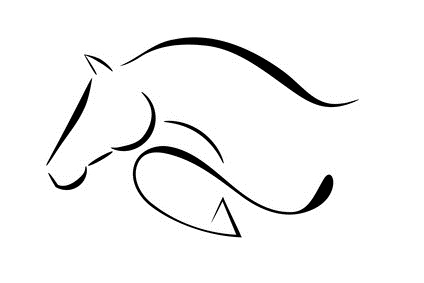 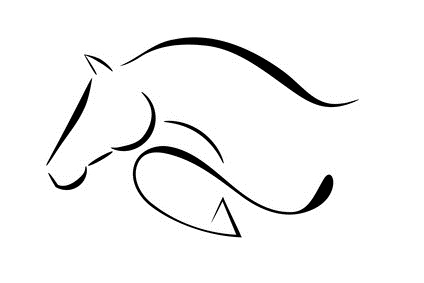 ----- UNDER 18 YEARS OLD NOM.RIDERHORSESCORESCORETOTALTIMEPLACE NOM.RIDERHORSESJXCTOTALTIMEPLACE 26LOUISA HARE ANNEST 04460.9827HARVEY JONES DASHER 40444.694TH 28ELIA DAVIES DUMBLEDORE481253.3729JACQUI ASHFORTH RORYE30CELYN OWENROCKET0121275.9031MILLIE McLARDIEDIESELE32SCARLETT OWENSWEEP00046.321ST 33LUCIA McPHEARSONVEGAS08855.5534SIWAN WILLIAMSHEIDIE35COURTNEY EDWARDSREBEL2042462.8036BETH HOWATSONNUTTY40438.153RD 37YLILLIE McQUERIVERSTOWN00052.432ND 39COLETTE TAMBLYNINCA04450.7941MADDISON TAYLORDYLASAN TARAN LLIWGAR 841248.9442YHEIDI O’BRIENBILL04445.554TH 43JACK HEWITTBASIL04455.396TH 44KIRSTEN ROBERTSGOLYGFAR NEO40447.635TH 45CATRIONA DUFFYSERGEANT PEPPER08840.7747NATALIE ROGERSSKYEE48GEORGINA LOMAS ROCKABILITY40448.826TH 49PHILIPPA BROOKING JIGSAW40449.8150SUZY LLOYDPHOEBE0161687.6251JANET FREEMANGINGER40443.193RD 52JULIET JAMESCOMET E53LOUISE JONES CLOUD04464.9454LOUISE JONES JACK 00049.652ND 56YFAYE JONES KODA DAKOTA 04446.735TH 57BETH DAVIES E58YEMILY O’BRIENMILLER00039.551ST 59YHEIDI O’BRIENSCOTTY44858.4360JACK HEWITTPIGEONE61LOUISECRWT 0121255.13120CATLYN WROEE